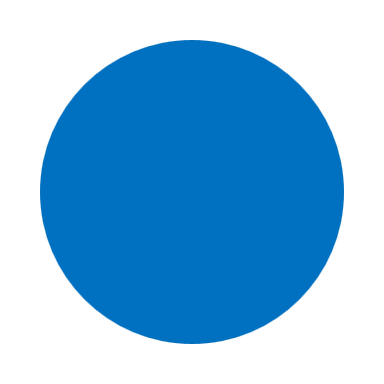 Analys och Bedömning av UndervisningsstundNu är det dags att utvärdera undervisningen. Beskriv kortfattat er analys och bedömning av hur det gick. Analysen och bedömningen bygger på antaganden* av vad som hände och om ni ser tecken på goda resp. mindre goda resultat av planeringen och hur det gick i praktiken. Det finns alltså inget rätt eller fel svar på en analys och en bedömning. Syftet är att ta reda på vad som kan göras bättre när undervisningen genomförs en gång till. När det här underlaget är klart så är det dags för Lesson study underlag 3.Frågorna är ett stöd för utvärderingen - inte ett krav att besvara.Område 1 – Undervisningens ramarVem/Vilka? - Vilken effekt fick antalet barn och sammansättningen av barn på undervisningen?När? - Vilken effekt på undervisningsstunden fick valet av tidpunkt, dag och längd?Var? Vilken påverkan fick valet av plats för undervisningen?Hur? Hur påverkade förberedelserna undervisningsstunden? Område 2 – Undervisningens kärna/innehållVad? Vilka ämnesområden berördes? Vilka tecken på förändrat kunnande kan vi urskilja? Hur? Hur fungerade inledningen, fångade vi barnen direkt? Hur gick genomförandet? Vilka frågor ställdes/ställdes inte? Gick det som planerat? Vad kan förbättras? Hände något oväntat? Vilka aspekter gick bättre än förväntat?Område 3 – Undervisningens synliggörandeHur? Hur fungerade dokumentationsuppdraget? Hur fungerade barnens roll i dokumentationen? Hur lyckades vi fånga tecken på barns lärande och förändrade kunnande? Vad? Passade dokumentationsformen denna undervisningsstund? Kan dokumentationsformen användas till det vi tänkt? Bra jobbat!Nu är det dags att planera en förbättrad version av undervisningsstunden iLesson study underlag 3 – Undervisningsplanering.*Antagande = En hypotes, en gissning, en tes, att tro att det kan vara på ett sätt. Ansvarig förskollärareArbetslagDatumUndervisningstema(Ex ”hållbar utveckling”)